Перечень страховых медицинских организаций Код СМОНаименование СМОФактический адресЮридический адресРуководитель СМОТелефон, факс, адрес электронной почтыЛицензия (номер, дата выдачи,
дата окончания)4
СМК "АСТРАМЕД-МС"(АО)

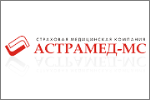 620014
Свердловская область,
г. Екатеринбург,
ул. 8 Марта,37620073, Свердловская обл.,
г. Екатеринбург,
ул. Крестинского, 46А, оф. 303 Шандалов 
Георгий
Андреевич"Горячая" линия:
8-800-250-79-44
Тел.: (343) 385-90-14,
Факс: (343) 385-90-16
Эл.почта:
info@astramed-ms.ruОС № 1372-01, 14.02.2022, 31.12.299913
ООО СМК "Урал-Рецепт М"

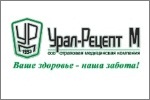 620075
Свердловская обл.,
г. Екатеринбург,
ул. Карла Либкнехта, 22, оф. 302620075,
Свердловская обл.,
г. Екатеринбург,
ул. Карла Либкнехта, 22, оф. 302Щербаков
Денис Игоревич"Горячая" линия:
8-800-201-75-39
Тел.: (343) 286-80-80,
    Факс: (343) 286-80-80,
Эл.почта:
mail@u-rm.ruОС № 1457-01, 21.12.2015, 31.12.299963
Екатеринбургский филиал АО "Страховая компания "СОГАЗ-Мед"

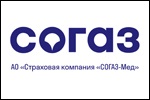 620075
Свердловская обл.,
г. Екатеринбург,
ул. Первомайская, 15 107045,
г. Москва, пер. Уланский, 26, оф. 3.01Старшинов Сергей Борисович"Горячая" линия:
8-800-100-07-02,
Тел.: (343) 317-88-58,
Факс:(343) 317-88-58,
Эл.почта:
oms_ekat@sogaz-med.ruОС № 3230-01, 28.02.2019, 31.12.299970
Филиал ООО "СК"Ингосстрах-М" в г. Екатеринбурге

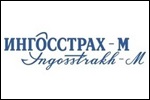 620142,
Свердловская область,
г. Екатеринбург,
ул. 8 Марта, д. 51 115035,
г. Москва, ул.Пятницкая,
д. 12, стр. 2Вагина
Наталья
Викторовна"Горячая" линия:
(343) 311-15-99
Тел.: (343) 311-15-99,
Факс:(343) 311-15-99
Эл.почта:
Natalya.Vagina@ingos.ruОС № 3837-01, 11.05.2021, 31.12.2999